РАСПИСАНИЕ ОБРАЗОВАТЕЛЬНЫЙ СМЕНЫ ОБЛАСТНОЙ ВЫЕЗДНОЙ МНОГОПРЕДМЕТНОЙ ШКОЛЫ ДЛЯ преподавателей второго иностранного языка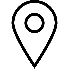 ОГБУ «Губернский двор»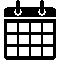 3-5 декабря 2018 года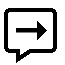 День первый День первый до 12.00Заезд на базу отдыха, расселение, регистрация 12.00-13.00столоваяОбед13.00-16.00Конференц-залМетодика преподавания второго иностранного языка: опыт, проблемы, перспективы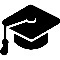 Урывчикова Наталья Владимировна, старший преподаватель кафедры гуманитарных дисциплин ГАУ ДПО Ярославской области «Институт развития образования», заслуженный учитель РФ16.00-18.00Конференц-залЭффективные технологии на уроках иностранного языка. Метапредметное обучениеВолкова Любовь Альбертовна, к. п. н., доцент кафедры развития образования КОИРО  18.00-18.45столоваяУжин 18.45-20.15Конференц-залТренинг «Профессиональное выгорание»Куракина Елена Юрьевна, к. психол. н., декан факультета содержания и методики обучения КОИРОДень второй             День второй             8.00-9.00столоваяЗавтрак 9.00-12.00конференц-залКруглый стол. Формирование межкультурно-коммуникативной компетенции на занятиях по второму иностранному языку. Как британские учителя помогают своим ученикам (из опыта работы учителей графство Дарем)Павлова Юлия Анатольевна (МБОУ г. Костромы)Некрашевич Ольга Владимировна (МБОУ г. Костромы « Лицей № 34»)Карповнина Елена Александровна (МБОУ г. Костромы « Лицей № 34»)13.00-16.00столоваяКонференц-залОсобенности методики преподавания иностранного языка как второго (из опыта работы учителей г. Ярославля, мастер-классы) Мастер-класс 1         Франц Надежда Александровна (немецкий язык), МОУ «Гимназия № 3», г. ЯрославльМастер-класс 2Котляр Елена Вадимовна (французский язык), МОУ «Гимназия № 3», г. Ярославль12.00-13.00столоваяОбед16.00-17.30Конференц-залстоловаябар гл. корпусаОсобенности методики преподавания иностранного языка как второго (из опыта работы учителей МАОУ «Гимназия № 25» г. Костромы, мастер-классы)          Христова Лариса Геннадьевна (английский язык)Бедова Светлана Геннадьевна (немецкий язык)Брынченкова Юлия Павловна (французский язык)16.00-17.30Конференц-залстоловаябар гл. корпуса18.00-18.45столоваяУжин18.45-20.00Конференц-зал Подготовка к итоговой аттестацииДень третий             День третий             8.00-9.00столоваяЗавтрак 9.00-10.00конференц-залНормативные основы введения второго иностранного языкаОсипова Любовь Геннадьевна, к. п. н., проректор  по инновационной работе КОИРО10.00-11.30конференц-зал11.30-12.00 конференц-залИтоговая аттестация. Защита проектовЗакрытие сессии.  Подведение итогов работы групп. Вручение сертификатов о прохождении курсов повышения квалификации          Пашкевич Наталья Владимировна, методист отдела  реализации программ дополнительного образования детей КОИРО12.00-13.00 столоваяОбед 12.00Выезд